ORDEN DEL DÍAPara la Sesión Ordinaria del día martes 28 de julio de 2020Hora. 09:00 A.M.Conforme a lo dispuesto en la Resolución N° 1125 del 17 de julio de 2020, por medio de la cual se adiciona la Resolución N°  0777 del 6 de abril de 2020, cuyo objeto es  la de “…adoptar decisiones y medidas necesarias y procedentes para logar una eficiente labor legislativa,  cuando por razones de la declaración de un estado de Emergencia, el ejercicio de las funciones de la Cámara de Representantes signifique grave riesgo para la salud o la vida de los congresistas, funcionarios y trabajadores de la Corporación. ““La Mesa Directiva de la Comisión Quinta de la Cámara de Representantes informa que para esta sesión la presencia será no presencial a través de la plataforma GOOGLE MEET, para lo cual se enviará invitación de conexión al correo institucional de cada Integrante de la Comisión”ILlamado a lista y verificación del QuórumIIPostulación y Elección del Representante de la Comisión Quinta Constitucional Permanente de la Cámara de Representantes ante la Comisión Rectora del Sistema General de Regalías; según el numeral 6, artículo 4º de la Ley 1530 de 2012.IIIInvitación al señor Ministro de Minas y energía, doctor DIEGO MESA PUYO, con el fin de informar a la Comisión sobre el Proyecto de Ley “Por la cual se regula la organización y el funcionamiento del Sistema General de Regalías”IVSocialización de la Agenda Legislativa que propone la Mesa Directiva para la Legislatura 2020-2021.VLo que propongan los Honorables RepresentantesLUCIANO GRISALES LONDOÑO	JOSÉ EDILBERTO CAICEDO SASTOQUE                  PRESIDENTE	   		                    VICEPRESIDENTE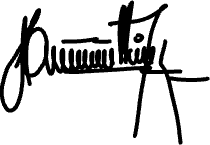 JAIR JOSÉ EBRATT DIAZSECRETARIOActa 002 – julio 28 de 2020 – Legislatura 2020 – 2021